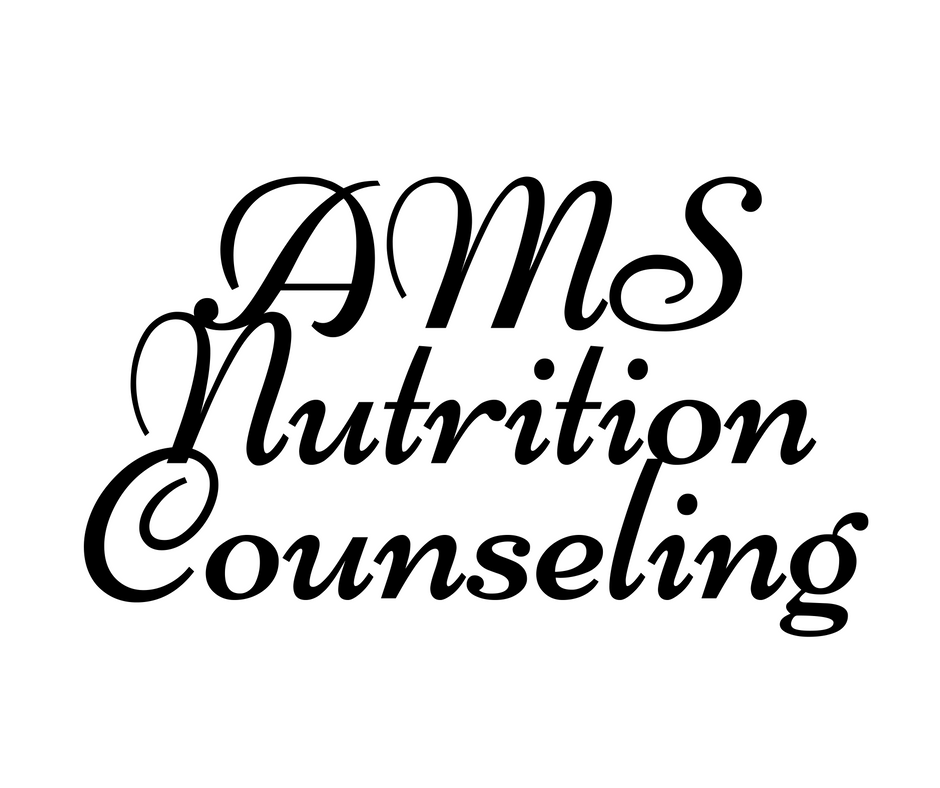 Basic InformationName: 	Date of birth: 	Address: 	Phone number(s): 	E-mail address: 	Primary physician: 	Other medical providers (if applicable to nutrition counseling): How did you hear about AMS Nutrition Counseling PLLC?